Unapproved Minute of the Kintore and District Community Council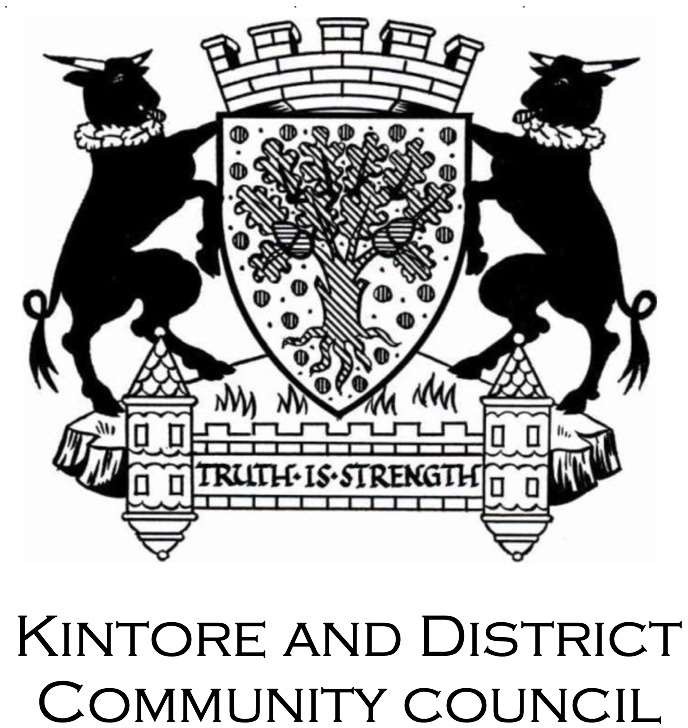 Held 7:00pm on Tuesday 18th April 2023 Online zoomWelcomeThe chair welcomed everyone to the meeting.Attendees and ApologiesCommunity Councilors Present – Jamie Grant, Ken McEwen, Moira Moran, Alan Milne and Jim ReidCllrs: Cllr Jim Gifford, Trevor MasonVisitors: Paul DavisonApologies: Donna Heron, Ashleigh Gall, Alan Milne, Lesley Monaghan, Cllr Glen Reid, Cllr Dominic Lonchay, Sohie HallidayDeclarations of Interest - NoneMinutes of the February / March MeetingCorrections – None2302 KDCC February Minutes Approval – Jim R / Moira2303 KDCC March Minutes Approval – Jim R / MoiraMatters Arising; Update on Open ActionsNonePolice Report & UpdatePolice Report received, 1 assault and 1 traffic offence.  Planning MattersTown-park Scotia – Paul Davison commented that there seems to be activities ongoing within the site, to do with the planned roundabout and is compliant according to council. APP/2023/0581 – Football Pitch, Bridgefield, Kintore – SEPA Agreed, not approved yetAPP/2023/0504 – Moar Shop, change of use to church – agreed to ask for clarification on parkingAPP/2023/0337 – Site west of 18 Price Drive – Narrow Space – No commentsAPP/2023/0670 – Solar Panels – No CommentsAPP/2023/0596 – Yard Extension – Access, Right of way will be closed off. Leylodge Substation works – Moira / Alan visited and found it very interesting. Hydrogen plant being panned close to substation, also another Battery Storage Facility Community Resilience / AEDs / Energy CrisisAED – Alan apologized for not getting the report out, but there are no issues with the defibs. Leylodge – might considering handing over the de-fib once finished. Kintore KonnectMall delivered, collection from Jim Reid’s worked well. Thanks to the team at Jim Reid for going above and beyond in organizing.Moira got an email from Angela about the KK facebook page, to make KDCC Admins. Deadline for next issue is 20th May. Need to set up a KK meeting standalone.Action KintoreThe Bothie Update – Youth work is going well. Coronation event are planning to give funds to Bothie which is great news. Repairs to the walls to happen in the next few weeks. Malcolm Allan is donating concrete block to build wallsTown House Project – Being scaled back, Brian working hard behind the scenes. Moira passed on info on lottery funding.   Community Projects for KintoreKintore School Garden / Midmill – this is to be followed up. Outdoor exercise equipment – Will contact Glen for an update, possible also that this can be part of the Town Park provision. Fireworks – Agreed to book for 4th November.King’s Coronation – All plans in place, Moira will help arrange our insurance renewal. Summer Festival – No update Kemnay Academy Parent Council Update	 No update. Aberdeenshire Councillors’ UpdateGlen Reid – Had a meeting with GReanbelt with regards to flooding on Rollo Mire – works now ongoing in suds basins, I contacted the Director of the company to discuss. Outdoor Gym, hoping that something will happen on this. Gauchhill woods, new paths done but no disabled parking, asking for an update. Midmill Dog Fouling, looking for a new bin, the area is trying to be cycle friendly – a new line is to be painted with my support. Square Fountain – Susan is working on a budget to get this repaired.  Jim Gifford – Funding – Area committee have set up various initiatives and funds, we also requested to roll funds over for more flexibility – deadlines of 31st May and 31st October.  Trevor Mason – We recently discussed the strategic budget, and levelling up fund.  CorrespondenceThe letter for Drew was accepted in planning portalCommunity Council Forum – Town Health Checks, not Kintore though so Ann is chasing. Jim has agreed to meet David Fraser for planting the tree for Martin, and will arrange to get him down.Local Place Plans – email sent out, we should look into this. Minute Taking can be a paid position. Make a post about new members.Treasurer’s ReportCOMMUNITY COUNCIL ACCOUNTPrevious reported balance = £11,961New balance = £12,500Payments to go out for Kintore Konnect, and also grant funding for the magazine to receive. This will be checked on the next Bank Statement. FLORAL DISPLAY ACCOUNTNo movement.Balance = £4104.91AOCBJim Reid is happy to take on the treasurer role at the AGMInverurie Medical Practice – Ken noted that they are terminating the contract with NHS. We’re being reassured nothing will change, but need to monitor – Aberdeen Social Care Joint Partnership intend to run the facilityKen – Dog Mess being left in the ventilation shaft in the RUC post up Tuach Hill. It is thought of as a bin but not emptied. Land is owned by Bruce Allan, should a sign be put up? People don’t know the vent is not a bin, perhaps an idea to put up history signs in the area explain what the post is? Also a sign with an image of what it would have looked at inside. Jim, Moira and David Fraser plan to be at train station to prepare tree. Date of next monthly meeting – Tuesday 23rd May 2023.School, Link Room 3. Actions RaisedAction RefOwnerComments2022/136PDPaul Davison is to ask a Police Scotland representative when they attend a KDCC meeting the following three questions. 1) parking on the zig-zag lines outside the Kintore Post Office, 2) the difficulty for a double-decker bus turning in The Square when a vehicle is parked outside Dossett butchers and 3) who is financially responsible for abandoned cars left in various locations.2022/137DKCllr Keating is to feed back to the Head of Planning, that volunteers who responded to the appeal to help during Storm Malik received no acknowledgement to their offer of help.2022/138KMKen McEwen is to post on the Kintore Facebook page the detailsof the public consultation re the ICC/KDCC Boundary.2022/139AllAll members of KDCC are encouraged to publicise the public consultation. It is accessible via this link: Community Council Boundary Consultation | Engage Aberdeenshire.2022/140AM/JGTo raise at the next Community Council Forum how other community councils address the concern of AEDs being stolen or lost. Do they utilise GPS trackers?2022/141JGThe chair needs to apply for the Road Closure to support The Queen’s Platinum Jubilee music event taking place in the vicinityof The Square and Forest Road on Saturday 4th June 2022.2022/142DCDrew Cullinane is going to confirm whether there is bunting storedin the Town House that could be utilised for the Queen’s Platinum Jubilee music event.2022/143JGThe chair is to confirm to the Summer Festival committee that KDCC would like a stall for the event scheduled for Saturday 28thMay 2022.2022/144JGThe chair is to review the Summer Festival details provided by Kenny Thomson on 5th February 2022 11:24am and revert to Kenny Thomson if further clarification is required.2022/145JGTo email Cllr Reid and Cllr Ford to find out the contact details for the other local community compost schemes and copy Moira Moran in.2022/146DKCllr Keating agreed to contact Brian Strachan, Roads and Landscapes Manager at Aberdeenshire Council, to find out whether Bremnar Way is due to be assessed for road safety and to revert to KDCC and Janine Cracknell.2022/147JCThe secretary is to advise the Kemnay Academy Parent Council of the following: Cllr Keating confirmed that a design for the new extension has been produced and is being costed now. The design will then be submitted to Garioch Area Committee for approval. It is hoped the construction phase would be starting infiscal year 2023/2024.2022/148DKCllr Keating to contact Kintore Konnect to publicise the Green DogWalker scheme, details accessible via this link Green Dog Walkers - Aberdeenshire Council.2022/149PDPaul Davison will investigate into the suggestion for a “take your dog waste away” sign to be located on the top of Tuach Hill and update the KDCC of hid findings at the next meeting.2022/150JCJanine Cracknell will continue to represent the KDCC on the Kemnay Academy Parent Council and will provide reports to the KDCC after each meeting via email.2022/151DCDrew Cullinane will contact Rev Meyer to ask if any Kintore Kirk members would be interested in joining KDCC.2022/152JCThe secretary is to handover the Gmail email address to MoiraMoran on completion of the February 2022 minutes.2022/153AllThe KDCC members are encouraged to invite any potential members to the next meeting.2022/154JGThe chair is to confirm to the other community councillors whetherhe can attend the next meeting.